Δευτέρα 4 Απριλίου 2022Εβδομαδιαία ανασκόπηση - Weekly reviewΗ Ε.Σ.Α.μεΑ. ενημερώνειΚάθε Σάββατο στις 3.30 το μεσημέρι «Τα Νέα της Ε.Σ.Α.μεΑ.» στο κανάλι της Βουλής!Εδώ και τρία χρόνια, κάθε Σάββατο στις 3.30 το μεσημέρι, η εκπομπή «Τα Νέα της Ε.Σ.Α.μεΑ» προβάλλεται από τον Τηλεοπτικό Σταθμό της Βουλής, καθώς και από 25 τηλεοπτικούς σταθμούς σε όλη τη χώρα. Πρόκειται για τη μοναδική πλήρως προσβάσιμη εκπομπή για θέματα αναπηρίας. Συντονιστείτε, ώστε το αναπηρικό κίνημα να έρθει πιο κοντά στους χιλιάδες συναδέλφους και φίλους με αναπηρία, με χρόνιες παθήσεις, με μέλη των οικογενειών τους, με πολίτες που ενδιαφέρονται για την αναπηρία!01.04.2022Παγκόσμια Ημέρα Ενημέρωσης για τον Αυτισμό 2022Ο Αυτισμός είναι μια γενετική, ισόβια αναπηρία που απαντάται σε ένα μεγάλο αριθμό ατόμων, παρουσιάζει μεγάλη ποικιλομορφία και αποτελεί ένα φάσμα διαταραχών με κυριότερες τη διαταραχή της κοινωνικότητας, της επικοινωνίας, της ακαμψίας της σκέψης και της συμπεριφοράς.Οι δυσκολίες στον τρόπο που τα άτομα με αυτισμό αντιλαμβάνονται και συνδέονται με το περιβάλλον τους έχουν σοβαρές επιπτώσεις στην οικογένειά τους που, στην Ελλάδα, αναλαμβάνει εξ' ολοκλήρου τη φροντίδα και την εκπαίδευσή τους. Οι δυσκολίες αυτές φάνηκαν ιδιαίτερα και μεγεθύνθηκαν κατά τη διάρκεια της πανδημίας, όπου άτομα με αυτισμό, μαζί με άλλα άτομα που διαβιούν σε ιδρύματα ανά τον κόσμο, ήταν από τα πρώτα θύματα. Παράλληλα, παρατηρήθηκε τεράστιο έλλειμα πληροφόρησης σχετικά με την πανδημία και τους τρόπους προφύλαξης, προσαρμοσμένο στις ανάγκες των ατόμων με αυτισμό.Τα άτομα με αυτισμό και το υποστηρικτικό τους περιβάλλον είναι επίσης ιδιαίτερα ευάλωτοι κατά τη διάρκεια ένοπλων συγκρούσεων. Τα περισσότερα άτομα με αυτισμό χρειάζονται σταθερότητα, εξοικείωση και υψηλό επίπεδο προβλεψιμότητας. Πολλοί παρουσιάζουν υπερευαισθησία σε αισθητηριακά ερεθίσματα. Ως εκ τούτου, οι στρεσογόνες συνθήκες και η σοβαρή αισθητηριακή υπερφόρτωση μπορούν να προκαλέσουν έντονη αγωνία και εκδήλωση ασυνήθιστων συμπεριφορών που μπορεί να παρερμηνευθούν και να τους θέσουν σε κίνδυνο. Πολλά άτομα με αυτισμό έχουν συνυπάρχουσες αναπηρίες και χρόνιες παθήσεις.30.03.2022Εδώ και τώρα αυξήσεις στα αναπηρικά επιδόματα!Την άμεση αύξηση των αναπηρικών επιδομάτων και των συντάξεων των χαμηλοσυνταξιούχων με αναπηρία επιμένει να διεκδικεί η ΕΣΑμεΑ. Για ακόμη μία φορά έστειλε επιστολή στον πρωθυπουργό της χώρας, στην ηγεσία του υπ. Οικονομικών αλλά και σε όλους τους βουλευτές, τονίζοντας ότι τα άτομα με αναπηρία, χρόνιες παθήσεις και οι οικογένειές τους αντιμετωπίζουν παράλληλα με την μακροχρόνια οικονομική κρίση και εν συνεχεία την κρίση της πανδημίας, ένα άνευ προηγουμένου κύμα ακρίβειας στα προϊόντα, την ενέργεια, τα καύσιμα κ.α., η οποία καθιστά αδύνατη ακόμα και την κάλυψη των βασικών καθημερινών τους αναγκών.29.03.2022European Disability ForumToday the European Parliament Constitutional Affairs Committee adopted a resolution including a proposal for a new EU Electoral Law. The proposed Electoral Law would be a great step forward concerning the political rights of persons with disabilities in the EU, because it ensures the right to vote of all EU citizens, regardless of their legal capacity, and sets out obligations for Member States to improve the accessibility of the European elections.The Constitutional Affairs Committee (AFCO) adopted compromise amendments for the resolution and the recitals and articles of a Council regulation laying down the new Electoral Law. Once adopted by the European Parliament in May, it will be submitted to the Council as the final decision will ultimately be taken by Member States.The text approved by the MEPs includes most of the European Disability Forum (EDF) proposals, namely:Article 4 reads: “Every Union citizen from 16 years of age, including persons with disabilities regardless of their legal capacity, shall have the right to vote in elections to the European Parliament”.Article 6 obliges Member States to ensure that people living in closed residential settings will be able to exercise their right to vote.Ακολουθείστε την Ε.Σ.Α.μεΑ. στα social mediahttps://www.facebook.com/ESAmeAgr/ https://twitter.com/ESAMEAgr https://www.instagram.com/ncdpgreece/ Youtube ESAmeAGrΙστοσελίδα www.esamea.gr 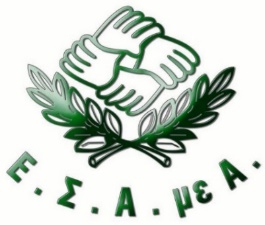 